             WEEK 1 (April to July 2024)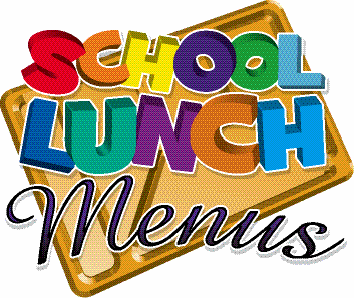 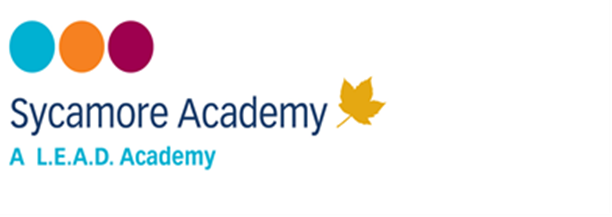 MENU IS SUBJECT TO CHANGE SHOULD INGREDIENTS BE UNAVAILABLEMONDAYTUESDAYWEDNESDAYTHURSDAYFRIDAYMAIN DISHTuna & SweetcornPasta BakeGarlic BreadMixed VegJacket PotatoGrated CheeseBaked BeansRoast Turkey & StuffingRoast potatoesBroccoli, CarrotsGravyJamaican JerkChickenSteamed RiceSweetcornFish CakeChipsBaked BeansMAIN DISHHALALTuna & SweetcornPasta BakeGarlic BreadMixed VegJacket PotatoGrated CheeseBaked BeansRoast Turkey & StuffingRoast potatoesBroccoli, CarrotsGravyJamaican JerkChickenSteamed RiceSweetcornFish CakeChipsBaked BeansMAIN DISHVEGETARIANTomato VegetablePasta BakeGarlic BreadMixed VegJacket PotatoGrated CheeseBaked BeansQuorn RoastRoast potatoesBroccoli, CarrotsGravyJamaican QuornSteamed RiceSweetcornSouthern StyleQuorn BurgerChipsBaked BeansDESSERTApple CrumbleCustardCarrot CakeRaspberry RippleIce-Cream RollLemonCheesecakeFresh FruitSalad